 План работы Сахаптинского Дома культуры - филиала № 7 МБУК "Назаровский РДК" на 2022 год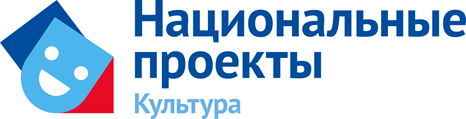 План работы Сахаптинского сельского Дома культуры на 2022 год составлен в соответствии  с основными направлениями национального проекта «Культура». 	 Цель национального проекта - увеличить к 2024 году число граждан, вовлеченных в культуру путем создания современной инфраструктуры культуры, внедрения в деятельность организаций культуры новых форм и технологий, широкой поддержки культурных инициатив, направленных на укрепление российской гражданской идентичности.Основные темы 2022 года:- празднование 77-годовщины Победы в Великой Отечественной войне 1941-1945 годов;-  200- летие образования Енисейской губернии  (празднование февраль 2022года);- сохранение культурного наследия: 2022 год объявлен годом народного искусства и нематериального культурного наследия  народов Российской Федерации.- сохранение военно-патриотического наследия:   350-летие  со дня рождения Петра I;2. Развитие жанров народного творчества3. Методическая работаЗаведующая филиалом                                                   О.В. МамаеваСОГЛАСОВАНОГлава Сахаптинского сельсовета___________  В.В. Куркин«___»_____20___ г.УТВЕРЖДАЮДиректор МБУК «Назаровский РДК»_______________ Н.В.Лопатина«___»____20____ г.№ п/пНаименование мероприятияДата проведенияОтветственныйЯнварьЯнварьЯнварьЯнварь1Вечер отдыха «Новогодний звездопад»01.01.Мамаева О. В.2Вечер отдыха «Балаганчик новогодний»02.01.Мамаева О. В.3Игровая программа  «Новогодние приключения»04.01.Мамаева О. В.4Игровая программа «Рождественский Сочельник»06.01.Мамаева О. В.5Вечер отдыха «Рождественские истории»06.01.Мамаева О. В.6Вечер отдыха «Рождественская круговерть»07.01.Мамаева О. В.7Вечер отдыха «Забавы в русском стиле»08.01.Мамаева О. В.8Тематическая программа «Мы все соседи по планете» (ко Дню заповедников и национальных парков)11.01.Мамаева О. В.9Посиделки «Как на Старый новый год»14.01.Мамаева О. В.10Вечер отдыха «Этот старый новый год»15.01Мамаева О. В.11Крещенские посиделки «Ах, святые вечера»19.01.Мамаева О. В.12Вечер отдыха «Снежная карусель»22.01.Мамаева О. В.13Игровая программа «Татьяна – королева января»25.01.Мамаева О. В.14Патриотический вечер «Говорит Ленинград» (ко Дню снятия блокады Ленинграда)27.01Мамаева О. В.15Вечер отдыха «Снег кружится,  летает»29.01.Мамаева О. В.ФевральФевральФевральФевраль16Патриотическая программа «Битва за Сталинград»02.02.Мамаева О. В.17Вечер отдыха «В кругу друзей»05.02Мамаева О. В.18Познавательная программа «Мы песни поем Енисею» (к 200 - летию Енисейской губернии)08.02.Мамаева О. В.19Игровая программа «Именины Домового»10.02.Мамаева О. В.20Игровая программа  «Ветры буйные спешите»11.02.Мамаева О. В.21 Игровая  программа  «Любовь спасет мир» 12.02.Мамаева О. В.22Вечер отдыха «В кругу друзей»12.02.Мамаева О. В.23Патриотическая  программа  «Афганистан – наша боль, наша память» 15.02.Мамаева О. В.24Игровая программа  «Как у тёщи на блинах » (к Международному дню блина)16.02.Мамаева О. В.25Акция «Добро»  17.02.Мамаева О. В.26Познавательная программа «Родством крепка славянская  душа»18.02.Мамаева О. В.27Вечер отдыха «В кругу друзей»19.02.Мамаева О. В.28Игровая программа «Леденцовый петушок  - привет из прошлого»21.02.Мамаева О. В.29Концерт «И верой и правдой, служит солдат»  22.02.Мамаева О. В.30Вечер отдыха  «В кругу друзей»26.02.Мамаева О. В.31Игровая программа  «Снеговик приглашает»28.02.Мамаева О. В.МартМартМартМарт32Акция «Живи настоящим – думай о будущем» (к Международному дню борьбы с наркоманией и наркобизнесом)01.03.Мамаева О. В.33Игровая программа «Веселые истории» (ко Дню детского телевидения)02.03.Мамаева О. В.34Голубой огонек «Все для Вас» (к Международному женскому дню 8 марта)04.03.Мамаева О. В.35Вечер отдыха  «В кругу друзей»05.03.Мамаева О. В.36Народное гулянье «Масленица хороша, широка её душа»06.03.Мамаева О. В.37Вечер отдыха  «В кругу друзей»12.03.Мамаева О. В.38Отчетный концерт художественной самодеятельности творческих коллективов Сахаптинского СДК17.03Мамаева О. В.39Выставка ДПИ в рамках отчетного концерта художественной самодеятельности творческих коллективов Сахаптинского СДК 17.03Мамаева О. В.40Вечер отдыха  «В кругу друзей»19.03.Мамаева О. В.41Игровая программа «Сказка на новый лад»21.03.Мамаева О. В.42Акция «Праздник у  работников культуры»25.03.Мамаева О. В.43Вечер отдыха  «В кругу друзей»26.03.Мамаева О. В.44Театрализованная программа  «Маска, я тебя знаю»28.03.Мамаева О. В.АпрельАпрельАпрельАпрель45Игровая программа  «В королевстве смеха»01.04.Мамаева О. В.46Вечер отдыха «В кругу друзей»02.04.Мамаева О. В.47Игровая программа «В гостях у сказки» (ко  Всемирному дню мультфильмов)05.04.Мамаева О. В.48Игровая программа  «Шаг до медали» (ко дню здоровья)07.04.Мамаева О. В.49Вечер отдыха  «В кругу друзей»09.04.Мамаева О. В.50Праздник сладкоежек «Сластена»11.04.Мамаева О. В.51Игровая программа  «Приглашает Космодром» (ко дню  космонавтики)12.04.Мамаева О. В.52Вечер отдыха  «В кругу друзей»16.04.Мамаева О. В.53Тематическая беседа «И была тут битва великая» (к 780-летию победы на Чудском озере)18.04.Мамаева О. В.54Посиделки «Светлый праздник Пасхи»22.04.Мамаева О. В.55Вечер отдыха «В кругу друзей»23.04Мамаева О. В.56Развлекательная программа  «Весенняя капель» 25.04.Мамаева О. В.57Акция «Плохие привычки – не наши сестрички» 27.04.Мамаева О. В.58Викторина по охране труда «Культура охраны труда»28.04.Мамаева О. В.59Тематическая программа  «Мирная Россия против террора»29.04.Мамаева О. В.60Вечер отдыха  «В кругу друзей»30.04.Мамаева О. В.МайМайМайМай61Акция «Георгиевская ленточка» 02.04.Мамаева О. В.62Познавательная программа «Мы из одной реальности» 05.05.Мамаева О. В.63Беседа «Мы пол Европы прошагали – пол Земли»06.05.Мамаева О. В.64Вечер отдыха  «В кругу друзей»07.05.Мамаева О. В.65Цикл мероприятий «Великий май великой Победы»  1-8.05.Мамаева О. В.66Концерт «Дорогами  Победы»09.05.Мамаева О. В.67Развлекательная программа «От снежинки до Кита»12.05.Мамаева О. В.68Концерт  «Фото из семейного альбома»13.05.Мамаева О. В.69Вечер отдыха  «В кругу друзей»14.05.Мамаева О. В.70Познавательная программа «Русская печь – тепло и добро»19.05.Мамаева О. В.71Вечер отдыха «В кругу друзей»21.05. Мамаева О. В.72Игра «Путешествие в страну славянской азбуки» (Ко дню славянской письменности)24.05Мамаева О. В.73Игровая программа  «Наши добрые соседи»26.05.Мамаева О. В.74Акция «На страже Родины» (ко дню  пограничника) 27.05.Мамаева О. В.75Вечер отдыха  «В кругу друзей»28.05.Мамаева О. В.76Акция «Мы за мир без табака» 31.05.Мамаева О. В.ИюньИюньИюньИюнь77Праздничная программа «Праздник в волшебной стране» 01.06.Мамаева О. В.78Игра «Знатоки природы»02.06.Мамаева О. В.79Развлекательная программа  «В гостях у сказки»03.06.Мамаева О. В.80Вечер отдыха  «В кругу друзей»04.06.Мамаева О. В.81Квест «Там, на неведомых дорожках»06.06.Мамаева О. В.82Викторина «Пословица недаром молвится»08.06.Мамаева О. В.83Познавательная программа «Предания о Петре Великом»  09.06.Мамаева О. В.84Развлекательная программа  «В стране веселых человечков»10.06.Мамаева О. В.85Игровая программа «Зеленая Троица»10.06.Мамаева О. В.86Вечер отдыха «В кругу друзей»11.06.Мамаева О. В.87Концерт «Ты моя Россия звонкая»  12.06.Мамаева О. В.88Конкурсная программа «Сказочный чемпионат»13.06.Мамаева О. В.89Спортивная программа «Лето на пользу»15.06.Мамаева О. В.90 Познавательная программа  «Путешествие по волшебной стране»17.06.Мамаева О. В.91Вечер отдыха «В кругу друзей»18.06.Мамаева О. В.92Познавательная программа «Культура древних славян»20.06.Мамаева О. В.93Митинг  «А память нам покоя не даёт… »22.06.Мамаева О. В.94Спортивная программа  «Спорт нам поможет силу умножить »  (к Международному  олимпийскому дню)23.06.Мамаева О. В.95Познавательная программа  «Мультипликационная радуга»24.06.Мамаева О. В.96Акция «Здоровье молодёжи – здоровье нации »  (к Международному дню борьбы против злоупотребления наркотиками и их незаконного оборота)  24.06.Мамаева О. В.97Вечер отдыха  «В кругу друзей»25.06.Мамаева О. В.98Праздничное гуляние «Молодежный калейдоскоп»      26.06.Мамаева О. В.99Игровая программа «Именины у Бабы Яги»30.06.Мамаева О. В.ИюльИюльИюльИюль100Познавательная программа «Путешествие в страну детского фольклора»01.07.Мамаева О. В.101Вечер отдыха «В кругу друзей»02.07.Мамаева О. В.102Развлекательная программа  «Купальский хоровод»07.07.Мамаева О. В.103Спектакль  «Соседи»08.07.Мамаева О. В.104Вечер отдыха «В кругу друзей»09.07.Мамаева О. В.105Игровая программа «День шоколада»   12.07. Мамаева О. В.106Челлендж  «В каждом рисунке солнце»      15.07.Мамаева О. В.107Вечер отдыха «В кругу друзей»16.07.Мамаева О. В.108Фольклорные посиделки «В старину бывало так…» (к Единому дню фольклора)18.07.Мамаева О. В.109Игровая программа «Мы шагаем по планете»20.07.Мамаева О. В.110Вечер отдыха  «В кругу друзей»23.07.Мамаева О. В.111Развлекательная программа «В коробке с карандашами»26.07.Мамаева О. В.112Познавательная программа «От древней Руси  до новой России» (ко Дню крещения Руси)28.07.Мамаева О. В.113Акция «Если с другом вышел в путь»      29.07.Мамаева О. В.114Вечер отдыха «В кругу друзей»30.07.Мамаева О. В.АвгустАвгустАвгустАвгуст115Акция «Скажи экстремизму – НЕТ!»02.08.Мамаева О. В.116Экологическая викторина «Природа наш дом»04.08.Мамаева О. В.117Вечер отдыха  «В кругу друзей»06.08.Мамаева О. В.118Познавательная программа «Гангутское сражение»    09.08.Мамаева О. В.119Игровая программа  «Мы за здоровое будущее!»11.08.Мамаева О. В.120Вечер отдыха  «В кругу друзей»13.08.Мамаева О. В.121Познавательная программа  «По малину в сад пойдем»    16.08.Мамаева О. В.122Тематический вечер «Яблочный спас подарков припас»19.08.Мамаева О. В.123Вечер отдыха «В кругу друзей»20.08. Мамаева О. В.124Акция «Равнение на флаг!»22.08.Мамаева О. В.125Патриотическая программа   «Курская битва. Пятьдесят дней и ночей»23.08.Мамаева О. В.126Вечер отдыха  «В кругу друзей»27.08.Мамаева О. В.127Всероссийская акция «Ночь кино» 27.08.Мамаева О. В.128Выставка «Цветочный калейдоскоп»30.08.Мамаева О. В.СентябрьСентябрьСентябрьСентябрь129Праздничная программа  «Школа открывает двери»01.09.Мамаева О. В.130Патриотическая программа «Надежный щит Отчизны»  (ко дню  Российской гвардии)  02.09.Мамаева О. В.131Информационная акция «Беслан. Помним. Скорбим»    03.09.Мамаева О. В.132Вечер отдыха «В кругу друзей»03.09.Мамаева О. В.133 Выставка «Урожайный калейдоскоп - 2022 » 06.09.Мамаева О. В.134Тематическая программа   «Ратный подвиг сынов России» (к 210-летию великого исторического события – победы русской армии в Отечественной войне 1812-года)08.09.Мамаева О. В.135Акция  «Трезвость норма жизни»  (ко Всемирному дню  трезвости)09.09.Мамаева О. В.136Вечер отдыха  «В кругу друзей»10.09.Мамаева О. В.137Квест «В поисках золотого ключика»13.09.Мамаева О. В.138Игровая программа  «В гостях у Осени»   15.09.Мамаева О. В.139Вечер отдыха «В кругу друзей»17.09.Мамаева О. В.140Познавательная программа  «Мир, который нужен нам» 21.09.Мамаева О. В.141Музыкальная программа  «У природы нет плохой погоды»23.09.Мамаева О. В.142Вечер отдыха «В кругу друзей»24.09.Мамаева О. В.143Поздравительная акция «С днем воспитателя»    27.09.Мамаева О. В.144Мастер -  класс «Открытка для бабули» 29.09.Мамаева О. В.145Познавательная программа  «Что несет нам Интернет»   30.09.Мамаева О. В.ОктябрьОктябрьОктябрьОктябрь146Акция   «Ладошка доброты» (ко Дню пожилого человека) 01.10.Мамаева О. В.147Концерт  «Бусы моих лет»    01.10.Мамаева О. В.148Вечер отдыха «В кругу друзей»01.10.Мамаева О. В.149Игровая программа  «Поделись улыбкою своей»04.10.Мамаева О. В.150Поздравительная акция  «От всей души»    (ко Дню учителя)05.10.Мамаева О. В.151Игровая программа «Мир добрых сказок Мамина Сибиряка»06.10.Мамаева О. В.152Вечер отдыха  «В кругу друзей»08.10.Мамаева О. В.153Тематическая программа   «Здоровому поколению – свежее дыхание »          11.10.Мамаева О. В.154Беседа «Покров Пресвятой Богородицы»13.10.Мамаева О. В.155Концерт «Лучше папы друга нет»14.10.Мамаева О. В.156Вечер отдыха «В кругу друзей»15.10.Мамаева О. В.157Конкурсная программа  «Забавы сладкоежек» 18.10.Мамаева О. В.158Праздник поэзии и памяти «Праздник белых журавлей»21.10.Мамаева О. В.159Вечер отдыха «В кругу друзей»22.10. Мамаева О. В.160Познавательная программа «Здравствуй, русская матрешка»24.10.Мамаева О. В.161Игровая программа  «Осенние перевертыши»26.10.Мамаева О. В.162Поздравительная акция «Удачи на дорогах»28.10.Мамаева О. В.163Вечер отдыха «В кругу друзей»29.10.Мамаева О. В.164Патриотическая программа   «В бой ходила с нами доблесть и отвага »   31.10.Мамаева О. В.НоябрьНоябрьНоябрьНоябрь165Концертная программа «Не сломить дух России»   03.11.Мамаева О. В.166Акция «Ночь искусства в России»04.11.Мамаева О. В.167Вечер отдыха «В кругу друзей»05.11.Мамаева О. В.168Патриотическая программа «Легендарный парад 1941»07.11.Мамаева О. В.169Игровая программа «Дарите людям доброту» 11.11.Мамаева О. В.170Вечер отдыха  «В кругу друзей»12.11.Мамаева О. В.171Игровая программа «Кузьминки»14.11.Мамаева О. В.172Мастер-класс «Новогодняя игрушка»15 -30.11.Мамаева О. В.173Познавательная программа  «Путешествие  по стране Толерантности» 16.11.Мамаева О. В.174Познавательная программа              «Любопытство ценою в жизнь»17.11.Мамаева О. В.175Игровая программа «С днём рождения Дед Мороз»18.11.Мамаева О. В.176Вечер отдыха  «В кругу друзей»19.11.Мамаева О. В.177Игровая программа «Я знаю свои права, я помню свои обязанности»21.11.Мамаева О. В.178Театральная программа  «Я подарю тебе солнце»   (день матери)25.11.Мамаева О. В.179Вечер отдыха  «В кругу друзей»26.11.Мамаева О. В.ДекабрьДекабрьДекабрьДекабрь180Акция «Красная ленточка»01.12.Мамаева О. В.181Познавательная программа  «Будем милосердны»  02.12.Мамаева О. В.182Акция «Возьми себе в пример героя»   03.12.Мамаева О. В.183Вечер отдыха  «В кругу друзей»03.12.Мамаева О. В.184Информационная программа  «Кто такой волонтер?»05.12.Мамаева О. В.185Тематическая беседа  «О коррупции вслух»»07.12.Мамаева О. В.186Исторический экскурс «Гордимся славою героев»09.12.Мамаева О. В.187Вечер отдыха  «Предновогодняя  суета»10.12.Мамаева О. В.188Акция «Гордимся Россией, великой страной» 12.12.Мамаева О. В.189Вечер отдыха «Декабрьские узоры»17.12.Мамаева О. В.190Вечер отдыха  «Новогодний фейерверк»24.12.Мамаева О. В.191Новогодний утренник «Под Ёлкой новогодней творятся чудеса» 25.12.Мамаева О. В.192Адресное обслуживание «В гости едут   Дед  Мороз  и Снегурочка»  25-30.12.Мамаева О. В.193Голубой Огонёк   «Ёлка зажигает огни»29.12.Мамаева О. В.194КиносеансыВ течение года (вторник, четверг, воскресенье)Мамаева О. В.№п/пНаименования клубных формированийСроки проведенияРуководитель1Театральное объединение «Время и мы»Октябрь - майПетрушкова Л.С.2Ансамбль «Сирень»Октябрь - майЛипнягов А.П.3Женская вокальная группа «Метелица»Октябрь - майЛипнягов А.П.4Хор «Родины напевы»Октябрь - майЛипнягов А.П.5Вокальная группа «Элледия»Октябрь - майПетрушкова Л.С.6Детская вокальная группа «Варенька»Октябрь - майПетрушкова Л.С.7ВИА «Берега»Октябрь - майЛипнягов А.П.8Детский театральный кружок «Калейдоскоп»Октябрь - майПетрушкова Л.С.9Ансамбль народного танца «Сибирская мозаика»Октябрь - майМальцев Т.А.10Ансамбль танца «Дарина»Октябрь - майМальцев Т.А.№п/пМероприятияСроки проведенияОтветственный1Оказание (консультативной, методической, практической) помощи структурным подразделениямЕжемесячноКачаева Р.И.2Повышение квалификации специалистов согласно графика и требованийВ течение годаМамаева О.В.